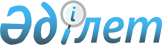 О предоставлении мер социальный поддержки на 2011 год специалистам здравоохранения, образования, социального обеспечения, культуры и спорта, прибывшим для работы и проживания в сельские населенные пункты Енбекшильдерского района
					
			Утративший силу
			
			
		
					Решение Енбекшильдерского районного маслихата Акмолинской области от 22 декабря 2010 года № С-28/5. Зарегистрировано Управлением юстиции Енбекшильдерского района Акмолинской области 14 января 2011 года № 1-10-133. Утратило силу - решением Енбекшилдерского районного маслихата Акмолинской области от 10 ноября 2011 года № С-37/3

      Сноска. Утратило силу - решением Енбекшилдерского районного маслихата Акмолинской области от 10.11.2011 № С-37/3

      В соответствии со статьей 6 Закона Республики Казахстан от 23 января 2001 года «О местном государственном управлении и самоуправлении в Республике Казахстан», подпунктом 4) пункта 3 статьи 7 Закона Республики Казахстан от 8 июля 2005 года «О государственном регулировании развития агропромышленного комплекса и сельских территорий», пунктом 2 Постановления Правительства Республики Казахстан от 18 февраля 2009 года «Об утверждении размеров и Правил предоставления мер социальной поддержки специалистам здравоохранения, образования, социального обеспечения, культуры и спорта, прибывшим для работы и проживания в сельские населенные пункты», Енбекшильдерский районный маслихат РЕШИЛ:



      1. Предоставить меры социальной поддержки на 2011 год специалистам здравоохранения, образования, социального обеспечения, культуры и спорта, прибывшим для работы и проживания в сельские населенные пункты района, в виде подъемного пособия в сумме, равной семидесятикратному месячному расчетному показателю и бюджетного кредита на приобретение жилья в сумме, не превышающей шестисоттридцатикратного размера месячного расчетного показателя.



      2. Настоящее решение вступает в силу со дня государственной регистрации в Департаменте юстиции Акмолинской области и вводится в действие со дня официального опубликования.      Председатель сессии

      районного маслихата                        К.Хамзин      Секретарь районного

      маслихата                                  М.Исажанов      «СОГЛАСОВАНО»      Аким Енбекшильдерского района

      Акмолинской области                        Т.Хамитов
					© 2012. РГП на ПХВ «Институт законодательства и правовой информации Республики Казахстан» Министерства юстиции Республики Казахстан
				